Publicado en Madrid el 22/11/2018 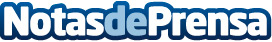 TIEN 21 lanza las súper ofertas de su  Gran Semana del Black Friday Llega el esperado Black Friday y TIEN 21 ha preparado grandes sorpresas para sus clientes. Todos aquellos que hagan su compra esta semana podrán disfrutar de grandes descuentosDatos de contacto:Isabel Tierraseca917818090Nota de prensa publicada en: https://www.notasdeprensa.es/tien-21-lanza-las-super-ofertas-de-su-gran Categorias: Nacional Marketing Recursos humanos Consumo Innovación Tecnológica Actualidad Empresarial http://www.notasdeprensa.es